Labutě Autor: Michaela Čermáková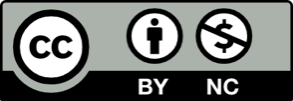 Toto dílo je licencováno pod licencí Creative Commons [CC BY-NC 4.0]. Licenční podmínky navštivte na adrese [https://creativecommons.org/choose/?lang=cs]. Video: Děti kreslí písničky: LabutěPísnička nás na chvíli přenesla k labutím, které se nehnutě kolébají na řece Dyji. Znáš nějaké podobné místo v okolí svého domova, kde jsi také viděl/a labutě? Pokud máš takovou vzpomínku, zkus si představit, že jsi teď právě na tom místě. Může to být řeka, rybník, jezero nebo nějaká jiná vodní plocha, kde labutě žijí. V případě, že žádnou takovou vzpomínku nemáš, představ si naše labutě na obrázcích z písničky a řeku Dyji. Ve své hlavě jsi nyní na tom místě v těle labutě. Podle této své vlastní představy zkus odpovědět na tyto otázky:Co kolem sebe vidíš? Zkus to prostředí popsat co nejpřesněji.Slyšíš nějaké zvuky? Popiš, kdo nebo co ty zvuky vydává.Cítíš nějaké vůně?Jaká je denní nebo noční doba?Jaké je počasí a jak vypadá nebe? Je ti zima nebo teplo? Co to způsobuje?Jsi na tom místě jako labuť sám, nebo máš poblíž další labutě?Jak se cítíš – jakou máš náladu? Proč?Co rád jako labuť děláš? Je něco, na co se dnes těšíš?Nyní si představ, že se tvoje labuť chce stát slavným labutím youtuberem a natočit své první video, kde svým divákům popisuje sebe, místo, kde žije, a jaký má den. Sepiš si text, který tvoje labuť bude ve svém videu říkat. Pomoci ti mohou informace, které jsi napsal jako odpovědi na předchozí otázky. Pokud budeš mít chuť, zkus video i natočit.